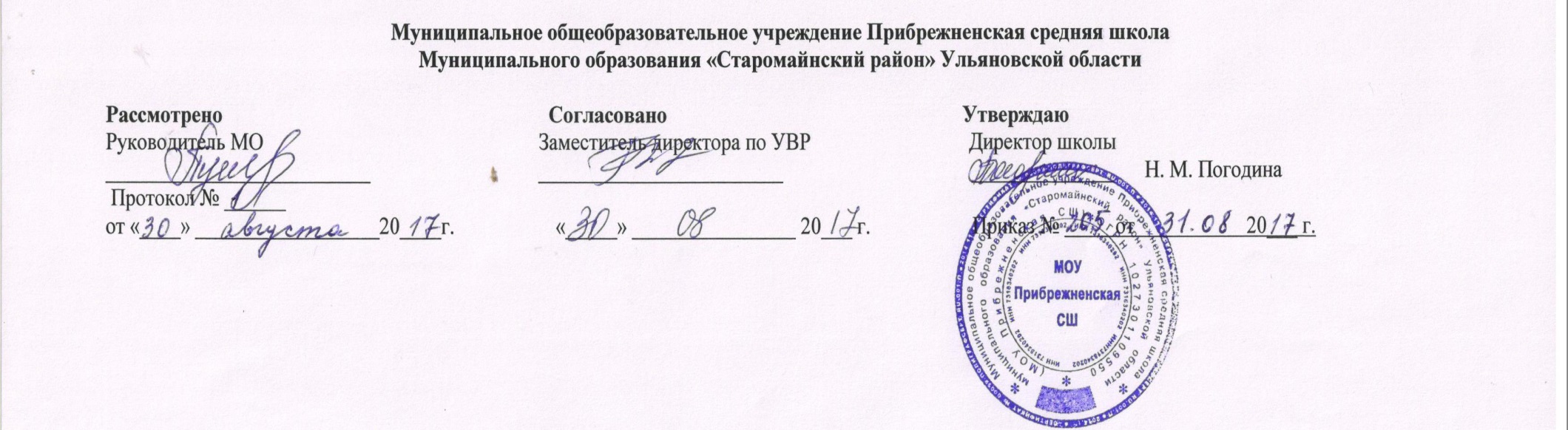 Рабочая программа  по курсупо  внеурочной деятельности«В мире книг»для обучающихся2 класса на 2017___ -  2018____ учебный годРабочую  программу составила-Жеманова  Надежда Васильевна -учитель начальных классовРезультаты усвоения курса внеурочной деятельности Предполагаемый  результат  деятельности:В результате освоения программы у обучающихся будут сформированы  умения, соответствующие требованиям федерального государственного образовательного стандарта начального общего образования.Предметные уменияОбучающиеся получат возможность научиться :осознавать значимость чтения для личного развития;формировать потребность в систематическом чтении;использовать разные виды чтения (ознакомительное, изучающее, выборочное, поисковое);уметь самостоятельно выбирать интересующую литературу;пользоваться справочными источниками для понимания и получения дополнительной информации.у обучающихся будут сформированы :Регулятивные   универсальные  учебные действия  Обучающиеся научатся :уметь работать с книгой, пользуясь алгоритмом учебных действий;уметь самостоятельно работать с новым произведением;уметь работать в парах и группах, участвовать в проектной деятельности, литературных играх;уметь определять свою роль в общей работе и оценивать свои результаты.Познавательные универсальные  учебные умения:обучающиеся научатся :прогнозировать содержание книги до чтения, используя информацию из аппарата книги;отбирать книги по теме, жанру и авторской принадлежности;ориентироваться в мире книг (работа с каталогом, с открытым библиотечным фондом);составлять краткие аннотации к прочитанным книгам;пользоваться словарями, справочниками, энциклопедиями.Коммуникативные учебные уменияОбучающиеся научатся :участвовать в беседе о прочитанной книге, выражать своё мнение и аргументировать свою точку зрения;оценивать поведение героев с точки зрения морали, формировать свою этическую позицию;высказывать своё суждение об оформлении и структуре книги;участвовать в конкурсах чтецов и рассказчиков;соблюдать правила общения и поведения в школе, библиотеке, дома и т. д.Универсальные учебные действияобучающиеся научатся :находить книгу в открытом библиотечном фонде;выбирать нужную книгу по теме, жанру и авторской принадлежности;сравнивать книги одного автора разных лет издания по оформлению;формулировать и высказывать своё впечатление о прочитанной книге и героях;характеризовать книгу, определять тему и жанр, выбирать книгу на заданную тему;сравнивать книгу-сборник с книгой-произведением;слушать и читать книгу, понимать прочитанное;пользоваться аппаратом книги;овладевать правилами поведения в общественных местах (библиотеке);систематизировать по темам детские книги в домашней библиотекеСодержание курса внеурочной деятельности с указанием организации и видов деятельности . Содержание программы занятия внеурочной деятельности  «Волшебный  мир книг» создаёт возможность для воспитания грамотного и заинтересованного читателя, знающего литературу своей страны и готового к восприятию культуры и литературы народов других стран. Ученик-читатель овладевает основами самостоятельной читательской деятельности. В процессе общения с книгой развиваются память, внимание, воображение.Программа внеурочной деятельности  — это создание условий для использования полученных знаний и умений на уроках литературного чтения для самостоятельного чтения и работы с книгой. Содержание занятий поможет младшему школьнику общаться с детскими книгами: рассматривать, читать, получать необходимую информацию о книге как из её аппарата, так и из других изданий (справочных, энциклопедических).В программу включены занятия библиографического характера, которые познакомят начинающего читателя с авторами детских книг, обогатят его читательский опыт и эрудицию.Формы организации занятий:литературные игры,конкурсы-кроссвордыбиблиотечные урокипутешествия по страницам книгпроектыуроки-спектаклиСодержание внеурочной  деятельности обучающихся по разделам2 класс (33 ч)Книга, здравствуй (3 ч)Роль книги в жизни человека. Учебная книга и её справочный аппарат. Конкурс «Пословицы о книге и учении». Оформление рукописной книги. Художественные книги. Художники-оформители. Иллюстрации в книге и их роль. Правила работы с книгой. Читальный зал: самостоятельное чтение выбранной книги.Книгочей — любитель чтения (2 ч)Библиотека. Библиотечный формуляр. Поиск книги по каталогам. Алфавитный каталог. Назначение библиотечного каталога. Работа с каталожной карточкой. Викторина «Что вы знаете о книге?». Игра «Я — библиотекарь».Книги о твоих ровесниках (4 ч)Библиотечный урок «Дети — герои детских книг». Выставка книг. Книги-сборники В. Осеевой, Е. Пермяка, В. Драгунского, Н. Носова и других детских писателей. Читальный зал. Чтение и рассматривание книги В. Железникова «Таня и Юсник» или В. Крапивина «Брат, которому семь лет». Конкурс - кроссворд «Имена героев детских книг». Презентация книг о детях-ровесниках (устные отзывы). Читальный зал. Чтение произведений о детях на страницах детских газет и журналов. Детские журналы «Почитай-ка», «Зёрнышко» (электронная версия). Библиотечные плакаты «Герои-ровесники» (работа в группах). Живой журнал «Парад героев-сверстников» (инсценирование  отдельных эпизодов из рассказов о детях).Крупицы народной мудрости. Книги-сборники (4 ч)Книги-сборники малых жанров фольклора. Пословицы. Темы пословиц. Путешествие по тропинкам фольклора. Загадки. Темы загадок. Игра «Отгадай загадку». Скороговорки. Конкурс «Чистоговорщики». Проект «Живой цветок народной мудрости» (работа в группах).Писатели-сказочники (4 ч)Выставка книг с литературными сказками. Обзор выставки. Книги писателей-сказочников. Поиск книги в открытом библиотечном фонде. Чтение выбранной книги. Герои сказок. Викторина. Творческая работа «Лукошко сказок» (проектная деятельность).Книги о детях (4 ч)Книги-сборники о детях и для детей (В. Осеева, Н. Носов, С. Михалков и др.).Книги о животных (В. Бианки, Э. Шим, Г. Скребицкий, Н. Сладков и др.).Книги-сборники стихотворений для детей (Я. Аким, С. Маршак, С. Михалков, А. Барто).Старые добрые сказки (4 ч)Книги сказок народов мира. Сборники сказок. Выставка. Переводчики, пересказчики и обработчики сказок народов других стран. Справочный аппарат книги-сборника. Каталожная карточка. Сказки народов мира с «бродячими» сюжетами (русская народная сказка «Снегурочка», японская народная сказка «Журушка» и др.). Поисковая работа. Читальный зал: народные сказки на страницах детских журналов.Книги о тех, кто подарил нам жизнь (3 ч)Книги о семье, маме, детях. Жанры произведений о семье: стихотворения, пословицы, сказки, рассказы, колыбельные песни. Рукописная книга.Литературная игра «По страницам учебника»: чтение произведений о семье по учебнику или наизусть.Мини-проекты (работа в группах): «Они писали о семье», «Рассказы о семье», «Пословицы о семье», «Стихотворения о семье». Рукописная книга «Семья».Защитникам Отечества посвящается (2ч)Книги о защитниках Отечества. Былины и сказы о защитниках Отечества. Выставка книг детских писателей о защитниках Отечества. Библиотечный урок: встреча с участниками или героями Великой Отечественной войны, которые живут рядом. Работа с книгой А. Гайдара «Сказка о Военной тайне, Мальчише-Кибальчише и о его твёрдом слове»: чтение, рассматривание.Рукописная книга «Защитники Отечества в твоей семье»: фотографии, письма, воспоминания, рисунки.По страницам любимых книг (2 ч)Книги разных жанров, тем, типов и авторской принадлежности. Библиотечный урок: книги-сборники по авторам, жанрам, темам. Проектная деятельность: презентация любимых книг (по оформлению, содержанию и поступкам героев).Коллективная творческая работа: комиксы и весёлые истории. Оформление еженедельника «Летнее чтение» или «Дневник читателя».Тематическое планированиевнеурочной деятельности«В мире книг»№ занятияТема занятияТема занятияКоличество часов1Роль книги в жизни человека. Р.Н.С.Роль книги в жизни человека. Р.Н.С.12Устное народное творчество: скороговорки, потешки, считалки, пословицы и поговорки, загадки, небылицы, русские народные сказкиУстное народное творчество: скороговорки, потешки, считалки, пословицы и поговорки, загадки, небылицы, русские народные сказки23Книги-сборники. Малые жанры фольклора. ПословицыКниги-сборники. Малые жанры фольклора. Пословицы34Книги-сборники. Малые жанры фольклора. ПословицыКниги-сборники. Малые жанры фольклора. Пословицы45Проект "Устное народное творчествоПроект "Устное народное творчество56С. Я Маршак. Стихи о животныхС. Я Маршак. Стихи о животных67Е Чарушин. Рассказы о животныхЕ Чарушин. Рассказы о животных78Е Чарушин. Рассказы о животныхЕ Чарушин. Рассказы о животных89. . Книги Е. Пермяка. Титульный лист.  . . Книги Е. Пермяка. Титульный лист.  910Книги Н. НосоваКниги Н. Носова1011Герои детских книг. Библиотечный стенд (плакат).  Герои детских книг. Библиотечный стенд (плакат).  1112Книги-сборники. Малые жанры фольклораКниги-сборники. Малые жанры фольклора1213Пословицы. Темы пословиц. Рукописная книга «Посло-  вицы о книге и ученииПословицы. Темы пословиц. Рукописная книга «Посло-  вицы о книге и учении1314Загадки. Темы загадок. Конкурс «Отгадай загадку».  Загадки. Темы загадок. Конкурс «Отгадай загадку».  1415Скороговорки и чистоговоркиСкороговорки и чистоговорки1516Книги с литературными (авторскими) сказкамиКниги с литературными (авторскими) сказками1617Писатели-сказочникиПисатели-сказочники1718Герои сказок. ВикторинаГерои сказок. Викторина1819По страницам сказок Х.К. АндерсенаПо страницам сказок Х.К. Андерсена1920Проектная деятельность «Путешествие в страну сказок».  Проектная деятельность «Путешествие в страну сказок».  2021Книги о детях. Выставка книгКниги о детях. Выставка книг2122Герои книг В. ОсеевойГерои книг В. Осеевой2223. Книги Н. Носова. Приключение-сказка о Незнайке и его  друзьях. . Книги Н. Носова. Приключение-сказка о Незнайке и его  друзьях. 2324Книги С. Михалкова: стихотворения, басни, рассказыКниги С. Михалкова: стихотворения, басни, рассказы2425Книги о братьях наших меньших. Художники-оформителиКниги о братьях наших меньших. Художники-оформители2526Сборники стихотворений для детей. Каталожная кар-  точка. Сборники стихотворений для детей. Каталожная кар-  точка. 2627Книги-сборники сказок народов мира. Переводчики, пе-  ресказчики и обработчики народных сказок. Книги-сборники сказок народов мира. Переводчики, пе-  ресказчики и обработчики народных сказок. 2728Народные сказки на страницах детских журналовНародные сказки на страницах детских журналов2829Книги о семьеКниги о семье2930Книги 	о 	защитниках 	Отечества. 	Книга 	А. 	Гайдара  «Сказка о Военной тайне, о Мальчише-Кибальчише и его твёрдом слове». Книги 	о 	защитниках 	Отечества. 	Книга 	А. 	Гайдара  «Сказка о Военной тайне, о Мальчише-Кибальчише и его твёрдом слове». 3031Библиотечный урок «Хвала книге». По страницам лю-  бимых книг. Презентация любимой книги. Библиотечный урок «Хвала книге». По страницам лю-  бимых книг. Презентация любимой книги. 3132Летнее чтение. Оформление еженедельника «Книгочей»  или «Дневника читателя». Летнее чтение. Оформление еженедельника «Книгочей»  или «Дневника читателя». 3233Работа в дневнике чтения. Летнее чтениеРабота в дневнике чтения. Летнее чтение3334Повторение изученного3434